Сценарий тематического развлечения«Триколор – любимый флаг»,посвящённого Дню Государственного флага Российской Федерации       для детей подготовительной группы.Музыкальный руководитель Абдуллаева М.В.Август 2023г.Цель:формировать основы патриотизма у дошкольников;Задачи:продолжать знакомить с государственными символами России; закрепить знания детей о значении цветов на флаге и о государственном празднике «День Флага»;воспитывать любовь и уважение к своей Родине, гордость за свою страну и
свой народ.Предварительная работа:тематические беседы о государственных символах России;комплекс утренней гимнастики с флажками и с элементами музыкально-ритмической гимнастики;закрепление навыков рисования мелом на асфальте и закрашивания;разучивание тематических стихов и текста песен и знакомство с
Государственным Гимном России;подготовка атрибутов для игр.Оформление:- оформление площадки для проведения торжественной части праздника, развешены шары трёх цветов: белые, синие, красные.Оборудование:1 большой флаг триколор;стойка для флага;маленькие флажки триколор по количеству участников праздника;платочки цвета триколора по количеству детей для общего флешмоба;полоски цветной бумаги белого, синего и красного цвета,мелки разноцветные.Праздник проводится на украшенной по теме площадке детского сада. Ведущая: Дорогие ребята! Сегодня, 22 августа, наша страна отмечает День рождения Российского флага!У него названий много:Триколор, трёхцветный стяг -С ветром гонит прочь тревогиБело-сине-красный ... (флаг).На парад когда идём,То его с собой берём.Без него нельзя никак,Это наш, Российский …(флаг).Флаг нашей страны имеет свою историю. Много веков тому назад вместо флага люди использовали шест, привязывали к его верхушке пучки травы, красили ее, это был – стяг! Так раньше называли флаг. С ним выходили на праздник, на улицу вовремя какого - то мероприятия, т.е. знамения.Оттуда и пошло название флага - знамя!Главным назначением стяга было собрать, «стянуть к себе» воинов для защиты своей земли — села или городка. Позже стяги стали шить из ткани.Выходят чтецы:1.Велика Россия и бескрайна,Но с любых высот все видят знак:То, что Родина сильна необычайно-Это наш трехцветный русский флаг!2.Всех с днём флага поздравляем,Быть счастливыми желаем,Пусть нас флаг всегда хранит,От врагов пусть защитит!3.Мы сегодня в честь Дня флагаСобрались сюда, друзья,Под российским нашим флагомМы — огромная семья!4.Наша Родина – Россия.Нет милее и красивей,Гордо реет над странойФлаг трёхцветный наш родной.5.В детских ручках — маленький флажок.Он горит, как огонек!Пусть живет и здравствует в векахБело-сине-красный русский флаг!Исполняется песня «Белый, синий, красный», в записи.Ведущая: Да, дети, наш флаг имеет три цвета: белый, синий и красный. У каждого цвета, как вы уже знаете, свое значение.Белый цвет (он вверху) - цвет чистоты. Это цвет мира. Он говорит о том, что наша страна миролюбивая.Синий цвет (он посередине) - это цвет наших рек и озер, синего неба и цветов – васильков. Это вера, верность. Народ любит свою страну, защищает ее, верен ей.Красный цвет (он внизу) - это цвет силы. Это кровь, пролитая за Родину.Ведущая: А сейчас мы с вами поиграем. Игра называется: «Белый, синий, красный». Увидите красный флажок - надо хлопать в ладоши, увидите синий флажок - надо топать ногами, увидите белый флажок-надо крикнуть: «Ура!».Игра «Белый, синий, красный».Ведущая: А теперь предлагаю так поиграть, я буду говорить начало, а вы будете продолжать:Наша страна называется … Россия.Граждане России, т.е. мы с вами ….россиянеСтолица России город … МоскваДавайте все вместе ей скажем: «Ура!».А город, рядом с которым мы живём называется… Ростов – на - Дону. Давайте ему скажем дружней: «Ура, Ростов!» Скажите, какие символы нашей Родины вам известны? (Герб, флаг, гимн).Да, это знаки, по которым отличают одну страну от другой. Вот попробуйте среди всех этих флагов найти флаг нашей Родины…Игра «Найди Российский флаг».Ведущая: Государственный флаг – один из важнейших атрибутов страны, он символ доблести и чести российского народа, символ государственной и национальной независимости.  Проводится игра «Собери Российский флаг».Дети выкладывают полоски флага в правильной последовательности.Вариант: составить флаг из девяти кубиков (три белых, три синих, три красных).Ведущая: Вы знаете, ребята, эти цвета выбраны неслучайно. Они издавна считались на Руси самыми красивыми. Читая русские сказки, мы встречаемся с этими цветами: белым бело, синее море, красна девица, весна красна.  Во все времена отношение людей к флагу было очень уважительным. Воины, давая клятву верности Родине, целовали кончик флага, рискуя своей жизнью, выносили флаг с поля боя, чтобы он не достался врагу. Ребята, где можно увидеть наш флаг? (Когда проходят спортивные мероприятия -соревнования, спартакиады, олимпиада между государствами, то в честь победителей поднимают флаг того государства, где победили спортсмены).Давайте и мы проведем игры-соревнования!Эстафета «Пронеси флаг сквозь преграды».       Две команды. Бег с флагом в руках змейкой между кеглями, перепрыгнуть овраг – гимнастическая палка, пролезть в обруч. Передать следующему игроку.Игра «Чей кружок скорей соберется».Три флажка, 3 команды. Каждая собирается вокруг своего определенного цвета. Идут хороводом, хлопки, бег в рассыпную, с окончанием музыки собраться в кружок около своего флажка. Флажки держат дети.Выходят чтецы:6. Три оттенка флага,И страна им рада.Отмечает праздник гордо, День и чести, и свободы.7. Флаг наш — символ доблестиИ народной гордости.У России важный день,Отмечать нам нужно всем! Ведущая: Летний день и вдруг как в сказке-Настоящий детский сад!Он украшен в яркой краскеКак большой Российский флаг.Ради дружбы нашей.Девочки нам спляшут!Исполняется «Танец с флажками» (девочки).Ведущая: Всех с Днем флага поздравляю,Быть счастливыми желаю.Пусть вас флаг всегда хранит,От врагов пусть защитит.Флаг РФ выносят на середину зала.Исполняется «Гимн Российской Федерации».Ведущая: Наш праздник подходит к концу.Пусть славится мощью своею Россия-Большая и добрая наша страна!И по ветру флаг развивается стильно,Во веки веков и на все времена!Под музыку дети рисуют на асфальте мелками российские символы: флаг, ромашки, матрешек, березки, балалайку и т.д. Фотосессия.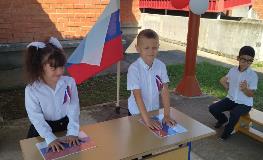 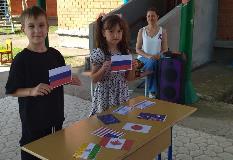 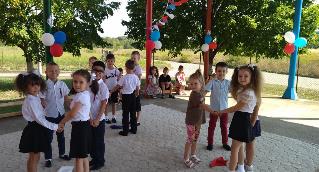 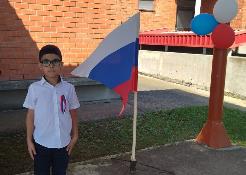 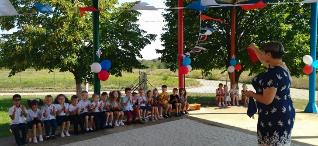 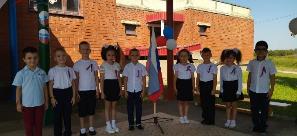 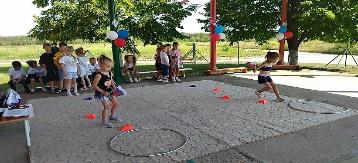 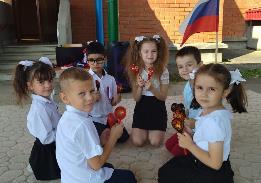 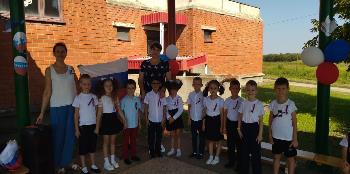 